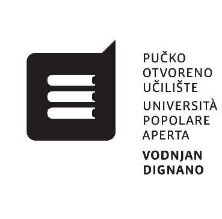 OTVORENI UPISI U PROGRAME OSPOSOBLJAVANJAI. ZA POSLOVE MASLINARA/KEII. ZA POSLOVE VINOGRADARA/KE I VINARA/KEIII. ZA POSLOVE VOĆARA/ICE1. O PROGRAMIMAZa poslove maslinara/ke – program traje 120 sati; od toga 60 sati redovite ili konzultativno – instruktivne nastave te 60 sati praktičnog programaZa poslove vinogradara/ke i vinara/ke – program traje 160 sati; od toga 80 sati redovite ili konzultativno – instruktivne nastave i 80 sati praktičnog programaZa poslove voćara/ice – program traje 160 sati, od toga 80 sati redovite ili konzultativno – instruktivne nastave i 80 sati praktičnog programaPrograme je odobrilo Ministarstvo znanosti i obrazovanja RH te se nakon položenog ispita novo zanimanje upisuje u e-radnu knjižicu.2. UVJETI ZA UPIS:- najmanje završena osnovna škola- navršenih 18 godina- liječničko uvjerenje o zdravstvenoj sposobnosti za obavljanje poslova maslinara/ke, odnosno vinogradara/ke i vinara/ke te voćara/ice.3. DOKUMENTI POTREBNI ZA UPIS:- preslika osobne iskaznice- rodni list- domovnica- svjedodžba osnovne škole ili dokaz o najmanje završenoj osnovnoj školi- liječničko uvjerenje o zdravstvenoj sposobnosti za obavljanje poslova maslinara/ke, vinogradara/ke, voćara/ice- popunjena prijavnica – upisnicaPrijave i upisi na natječaj otvoreni su od 07.09.2020. do 30.10.2020. godine. Prijave i upisi obavljaju se osobno u Pučkom otvorenom učilištu – Università popolare aperta „Vodnjan - Dignano“, Portarol 31, 52215 Vodnjan, radnim danom od 8.00 do 16.00 sati. Početak nastave je predviđen u studenom.Kontakti: uciliste.vodnjan.dignano@gmail.com, www.pou-upa-vodnjan.com, tel. 052/512-540